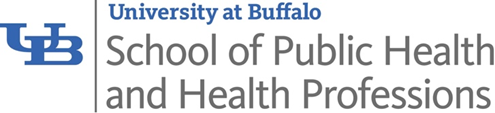 UB Exercise Science Transfer Guide: Niagara County Community College Students should check all of the above articulations via taurus.buffalo.edu.UB CourseES 207PGY 300CHE 101 & 113 CHE 102 & 114 PHY 101 & PHY 151PHY 102 & PHY 152MTH 121STA 119PSY 101NTR 108ES 200PUB 101Equivalent NCCC CourseNo equivalent	BIO 213 AND BIO 214  **Must have all parts**CHE 120 AND CHE 111CHE 121 AND CHE 113PHY 131 AND PHY 131LPHY 132 AND PHY 132L or PHY 532No equivalentMAT 164PSY 110NUR 240 or HED 305 or HED 205 No equivalentNo equivalent